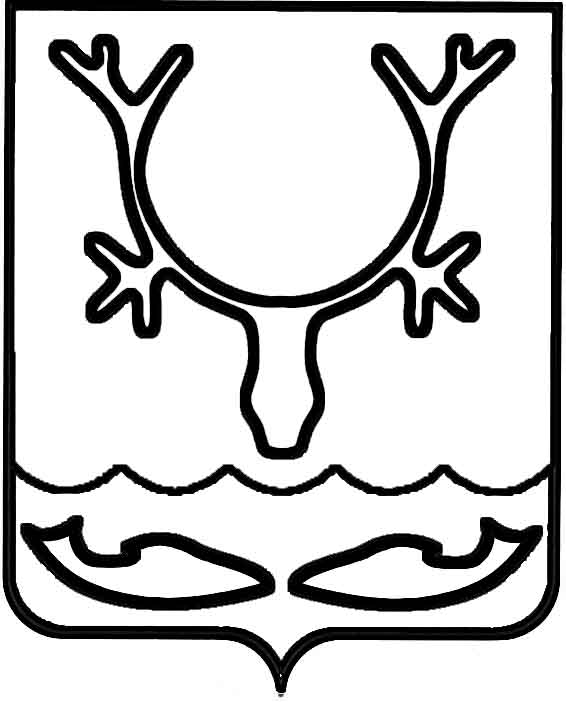 Администрация муниципального образования
"Городской округ "Город Нарьян-Мар"ПОСТАНОВЛЕНИЕО внесении изменений в Порядок разработки прогноза социально-экономического развития МО "Городской округ "Город Нарьян-Мар"В соответствии со статьей 174.3 Бюджетного кодекса Российской Федерации, постановлением Правительства Российской Федерации от 22.06.2019 № 796                     "Об общих требованиях к оценке налоговых расходов субъектов Российской Федерации и муниципальных образований", постановлением Администрации Ненецкого автономного округа от 23.03.2020 № 55-п "Об утверждении Порядка формирования перечня налоговых расходов Ненецкого автономного округа и оценки налоговых расходов Ненецкого автономного округа" Администрация муниципального образования "Городской округ "Город Нарьян-Мар"П О С Т А Н О В Л Я Е Т:1.	Внести в Порядок разработки прогноза социально-экономического развития МО "Городской округ "Город Нарьян-Мар", утвержденный постановлением Администрации МО "Городской округ "Город Нарьян-Мар" от 01.07.2013 № 1245, (далее – Порядок) следующие изменения:1.1.	Пункт 2.2. изложить в следующей редакции:"2.2. Прогноз разрабатывается по следующим разделам:-	"Демографические показатели" – отражает динамику численности населения;-	"Труд" – отражает динамику численности работающих в организациях города, фонда заработной платы, среднемесячной начисленной заработной платы;-	"Предпринимательство" – отражает динамику деятельности субъектов малого и среднего предпринимательства на территории муниципального образования "Городской округ "Город Нарьян-Мар";-	"Потребительский рынок" – включает показатели объема оборота розничной торговли, общественного питания, реализации платных услуг населению;-	"Жилищное строительство и обеспечение граждан жильем" – отражает динамику благоустройства и обеспеченности жильем населения города Нарьян-Мара, состояние жилищного строительства на территории муниципального образования "Городской округ "Город Нарьян-Мар";-	"Организация муниципального управления" – отражает динамику объема налоговых и неналоговых доходов городского бюджета и расходов на содержание органов местного самоуправления;-	"Поддержка отдельных категорий граждан" – включает категории граждан, которым предоставляются налоговые льготы в разрезе отдельных категорий граждан: по уплате налога на имущество с физических лиц, по уплате земельного налога 
с физических лиц;-	"Поддержка предприятий, организаций муниципального образования" – включает категории плательщиков – юридических лиц, которым предоставляются льготы по уплате земельного налога;-	"Прочие показатели" – прочие показатели, отражающие в т.ч.:-	протяженность и состояние автомобильных дорог общего пользования местного значения;-	эффективность использования земельных участков.".1.2.	Пункт 2.3. изложить в следующей редакции:"2.3.	В общем виде прогноз представляет собой систему показателей социально-экономического развития МО "Городской округ "Город Нарьян-Мар", количественные значения которых отражаются в табличной форме (Приложение № 1) и пояснительной записке к нему.2.3.1.	Целью предоставления социальных налоговых льгот является повышение социальной защищенности населения, повышения уровня жизни граждан – получателей мер социальной поддержки, снижение налогового бремени для отдельных категорий граждан.2.3.2.	Целью предоставления технических налоговых льгот является создание условий для развития, совершенствования и повышения эффективности деятельности органов местного самоуправления в решении вопросов местного значения, создание условий для эффективного функционирования и развития систем коммунальной инфраструктуры муниципального образования, обеспечивающих безопасные 
и комфортные условия проживания граждан и улучшение экологической обстановки.".1.3.	Приложение № 1 к Порядку изложить в новой редакции согласно приложению к настоящему постановлению.2.	Настоящее постановление вступает в силу после его официального опубликования.Приложениек постановлению Администрациимуниципального образования"Городской округ "Город Нарьян-Мар"от 24.08.2020 № 585                                                                                                        "Приложение № 1                                     к постановлению Администрации МО                                                                             "Городской округ "Город Нарьян-Мар"                                                                                                      от 01.07.2013 № 1245ПОКАЗАТЕЛИДЛЯ РАЗРАБОТКИ ПРОГНОЗА СОЦИАЛЬНО-ЭКОНОМИЧЕСКОГО РАЗВИТИЯМО "ГОРОДСКОЙ ОКРУГ "ГОРОД НАРЬЯН-МАР"НА _____ ГОД И ПЛАНОВЫЙ ПЕРИОД _________ ГОДОВ".24.08.2020№585И.о. главы города Нарьян-Мара А.Н. БережнойN п/пНаименование показателейЕд. изм.отчет ___ годотчет ___ годоценка ___ годпрогнозпрогнозпрогнозN п/пНаименование показателейЕд. изм.отчет ___ годотчет ___ годоценка ___ год____ год____ год____ год1.Демографическая ситуация1.1.Среднегодовая численность постоянного населениятыс. чел.1.2.Естественный прирост (убыль) человектыс. чел.1.3.Миграционный прирост (убыль) населениятыс. чел.1.4.Численность населения трудоспособного возрастатыс. чел.2.Труд2.1.Фонд оплаты труда работников предприятий, организаций, расположенных на территории муниципального образованиямлн. руб.2.2.Среднесписочная численность работников (без внешних совместителей) всех предприятий и организацийтыс. чел.2.3.Среднемесячная номинальная начисленная заработная плата работников крупных и средних предприятий и некоммерческих организацийрублей2.4.Уровень безработицы%2.5.Прожиточный минимум на душу населениярублей3.Предпринимательство3.1.Число субъектов малого и среднего предпринимательства, в т.ч.единиц- индивидуальных предпринимателейединиц- юридических лицединиц3.2.Количество индивидуальных предпринимателей, применяющих патентную систему налогообложенияединиц4.Потребительский рынок4.1.Оборот розничной торговлимлн. руб.4.2.Оборот общественного питаниямлн. руб.4.3.Индекс потребительских цен (декабрь к декабрю)5.Жилищное строительство и обеспечение граждан жильем5.1.Количество многоквартирных домовединиц5.2.Общая площадь жилых помещений, всего, в том числетыс. кв. мОбщая площадь жилых помещений муниципального жилого фондатыс. кв. м5.3.Объем жилищного строительстватыс. кв. м5.4.Количество граждан, получивших жилые помещения 
и улучшивших жилищные условия в отчетном периоде 
из числа граждан, состоящих на учете в качестве нуждающихся в жилых помещенияхчеловек5.5.Количество граждан, состоящих на учете в качестве нуждающихся в жилых помещенияхчеловек5.6.Общая площадь жилых помещений, приходящаяся 
в среднем на одного жителякв. м6.Организация муниципального управления6.1.Сумма доходов местного бюджета, всего, в т.ч.тыс. рублейсобственные налоговые и неналоговые доходы местного бюджетатыс. рублеймежбюджетные трансфертытыс. рублей6.2.Расходы бюджета муниципального образования 
на содержание работников органов местного самоуправления в расчете на одного жителя муниципального образованиятыс. рублей7.Поддержка отдельных категорий граждан7.1.в части предоставления социальных налоговых льгот по уплате налога на имущество с физических лиц:тыс. рублей7.1.1.неработающие трудоспособные лица, осуществляющие уход за инвалидом 1-й группы, ребенком-инвалидом 
в возрасте до 18 лет, нуждающимся в постоянном уходе 
по заключению лечебного учреждения;тыс. рублей7.1.2.пенсионеры, получающие пенсии, назначаемые в порядке, установленном пенсионным законодательством, а также лица, достигшие возраста 55 и 50 лет (соответственно мужчины и женщины), которым в соответствии 
с законодательством Российской Федерации выплачивается ежемесячное пожизненное содержаниетыс. рублей7.1.3.одинокие матери (отцы), вдовы и вдовцы, имеющие детей в возрасте до 18 лет (в возрасте до 23 лет, для детей, обучающихся по очной форме обучения 
в образовательных организациях среднего общего образования, среднего профессионального образования или высшего образования), - в отношении имущества, принадлежащего на праве собственности им или их детямтыс. рублей7.1.4.родители, имеющие трех и более детей в возрасте 
до 18 лет (в возрасте до 23 лет, для детей, обучающихся 
по очной форме обучения в образовательных организациях среднего общего образования, среднего профессионального образования или высшего образования), - в отношении имущества, принадлежащего на праве собственности им или их детямтыс. рублей7.2.в части предоставления социальных налоговых льгот 
по уплате земельного налога с физических лиц:тыс. рублей7.2.1пенсионеры по возрасту - в отношении земельных участков под домами индивидуальной жилой застройки, в пределах норм предоставления земельных участков и под индивидуальными гаражами (лодочными стоянками)тыс. рублей7.2.2.физические лица, владеющие земельным участком, предоставленным в соответствии с законом Ненецкого автономного округа от 15.11.2011 № 79-ОЗ "О бесплатном предоставлении земельных участков многодетным семьям в Ненецком автономном округе" в период с 1 февраля 
2013 года по 21 февраля 2014 годатыс. рублей8.Поддержка предприятий, организаций муниципального образования8.1.в части предоставления технических налоговых льгот 
по уплате земельного налога с юридических лиц:тыс. рублей8.1.1.организации в отношении предоставленных им земель общего пользованиятыс. рублей8.1.2.муниципальные предприятия жилищно-коммунального хозяйства и транспортатыс. рублей8.1.3.органы местного самоуправлениятыс. рублей9.Прочие показатели9.1.Общая площадь территории городского округага9.2.Площадь земельных участков, являющихся объектами налогообложения земельным налогомкв. м9.3.Общая протяженность автомобильных дорог общего пользования местного значениякм9.4.Протяженность автомобильных дорог общего пользования местного значения, отвечающих нормативным требованиямкм